Equipo Técnico Pedagógico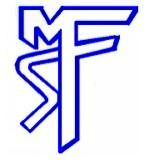 Colegio Sagrada Familia de Nazareth8° año A - BAsignaturaFecha de actividadesActividadesLenguaje18 de marzoTrabajo de investigación: “El poema de Mio Cid” y “La Ilíada”.Lenguaje6 de abrilActividad de autoevaluación.Lenguaje25 de mayoFicha literaria “Narraciones extraordinarias”.Lenguaje8 de junioEvaluación “Narraciones extraordinarias”LenguajePrácticas Autónomas del Programa de Comprensión Lectora de PROMOEDUC.Inglés6 de AbrilEvaluación Formativa: Comprensión oral, Comprensión lectora y Expresión escritaLeer un textoy responder preguntas de comprensión lectora en inglésResponder preguntas usando información personalVer y escuchar un video y responder preguntas de comprensión oralCompletar una auto-evaluación de su desempeño pintando la carita que mejor represente su aprendizajeInglés4 de Mayo Comprensión oral y expresión escritaObservar y escuchan videoResponder preguntas sobre la canción en Inglésa)	What is the main idea of the song?b)	What does it mean to be a cool boy or girl?c)	Is there any kind of discrimination in SFN?d)	Are you a cool kid / girl?e)	How can you be a cool boy / girl in times of CoVid19?Busca el significado de palabras de vocabularioInglés26 de mayoEvaluación Formativa: Comprensión lectora y expresión escritaObservan y escucha video para:Buscar el significado de las palabras/ frases en el diccionario. Usar palabras del ítem 1 para completar las oraciones.Responder con su propia información las preguntas referidas al uso de redes sociales, cuánto tiempo le dedican, etcUsar los pronombres posesivos para completar las oracionesResponder la autoevaluaciónInglés15 de junioComprensión oralObservan y escuchan video  y responden cuestionarioMatemáticas 11  de mayoOperatoria de Números enteros Ver ppt operatoria combinada y realizar guía N° 5 (seguir instrucciones del tutorial).Matemáticas 25 de mayoGuía google form              Evaluación formativa online de operatoria de números enteros (seguir instrucciones del tutorial)Matemáticas 8 de mayo  Potencias Ppt potenciasMatemáticas 15 de mayoPotencias Guía interactiva potencias.https://es.liveworksheets.com/ca796284ah(seguir instrucciones del tutorial)Matemáticas 15 de mayoRaíces Ver ppt de raíces cuadradas y realizar guía N°9 (seguir instrucciones del tutorial)Ciencias30 de marzoGuía de nutrientes   Ver ppt “Los nutrientes y sus características” y links donde encontrarás información para desarrollar guía. Enviar evidencia del trabajo al mail de tu profesora de ciencias naturales. (seguir indicaciones del tutorial)Ciencias25 de mayoGuía google formEvaluación formativa on line sobre Sistema Excretor.(seguir indicaciones del tutorial)Ciencias15 de junioGuía interactiva           Guía interactiva de autoevaluación sobre Modelos Atómicos. (seguir indicaciones del tutorial)Historia6 de abril-Evaluación 1  Renacimiento y Humanismo Historia11 de mayo-Línea del tiempo inventos ciencia moderna.Historia25 de mayo-Evaluación 2  Reforma, Estados Modernos y ciencia Moderna.Artes25 de marzo N° 2: Crear obra de acuerdo a características del arte óptico.Artes4 de mayo   N°4: Crear obra de acuerdo a características del Surrealismo.Artes18 de mayo  N° 5: Crear obra personal de acuerdo a características del Futurismo.Artes8 de junio N°6: Dadas imágenes, crear obra personal de un paisaje naturalMúsica4 de mayoRealizar actividad 1 y 2: El significado de la música. Escuchar una audición, leer un artículo y responder 2 preguntas en tu cuaderno.https://elpais.com/cultura/2020-03-26/stairway-to-heaven-de-led-zeppelin-de-que-trata-realmente-la-letra-y-por-que-su-autor-reniega-de-ella.htmlMúsica11 de mayoRealizar actividad 1 y 2: Elementos que conforman la música. Leer guía adjunta y ver video de “¿Cómo se hace la música?”https://drive.google.com/file/d/1aEwMItdAxa4NOw500gHbUcYL6im-czaD/viewMúsica18 de mayoRealizar actividad 1: “Rol de la música en la sociedad”. Leer texto adjunto, ver video y responder las preguntas.https://drive.google.com/file/d/1uu_QyT6RMopXH3JQpznGYnvBObq1RidF/viewMúsica8 de junioRealizar actividad 1: Figuras rítmicas. Observar la presentación en la plataforma nearpod,https://share.nearpod.com/vsph/LKIpjLUiNuy luego responde la guía interactiva https://es.liveworksheets.com/fk752231uyMúsica15 de junioRealizar actividad 1: Rítmica, métrica y compás. Observar videos y luego responde la guía interactiva https://es.liveworksheets.com/pu803214qaEd. Física6 de abrilEvaluación formativa:Actividad 1: Entrenamiento personalActividad 2:Confeccion de aficheEd. Física8 de junioEvaluación formativa:Plan de entrenamiento en casa del mes de mayo.Religión4 de junioGuía de trabajo: “El Bambú japonés”.  